Задачи для практических занятий по «Основам гидромеханики»Задача №1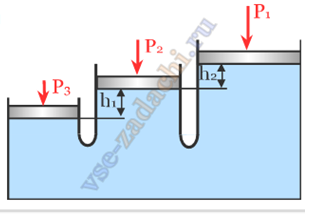 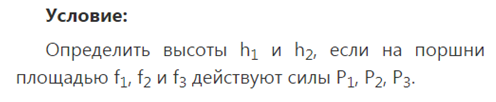 Задача №2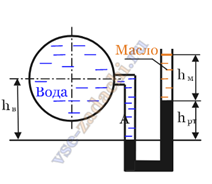 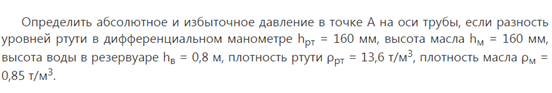 Задача №3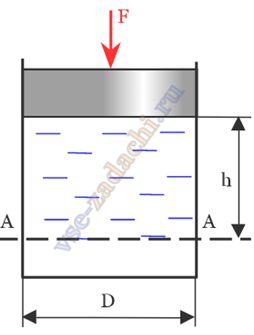 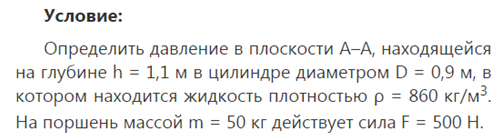 Задача №4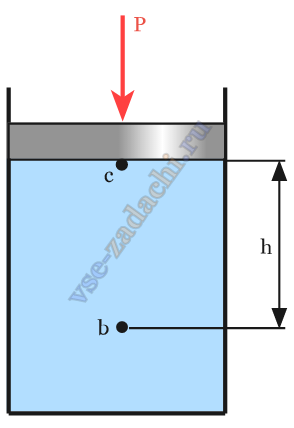 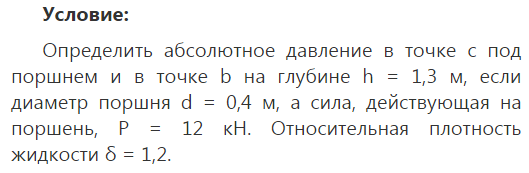 Задача№5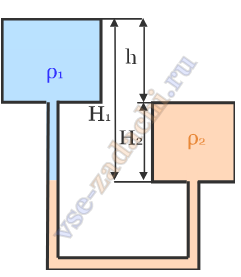 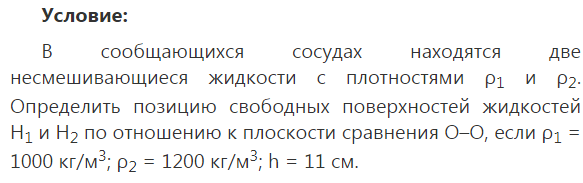 Задача №6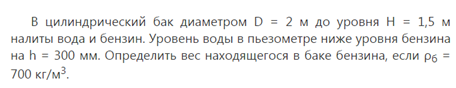 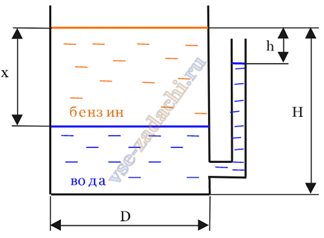 